Match the jobs and the definitions, draw a line to the correct profession.Actor – 						Someone who brings you food at a restaurant.Chef –						Someone who looks after you when you are sick.Doctor – 						Someone who grows crops and has animals on a farm.Farmer – 						Someone who educates students.Fireman – 						Someone who works with sick animals.		Mailman – 						Someone who puts out fires.Policeman –						Someone who catches criminals and keeps areas secure.Vet -						Someone who cooks food.Teacher – 						Someone who performs in movies and TV-shows.Waiter – 						Someone who delivers your post.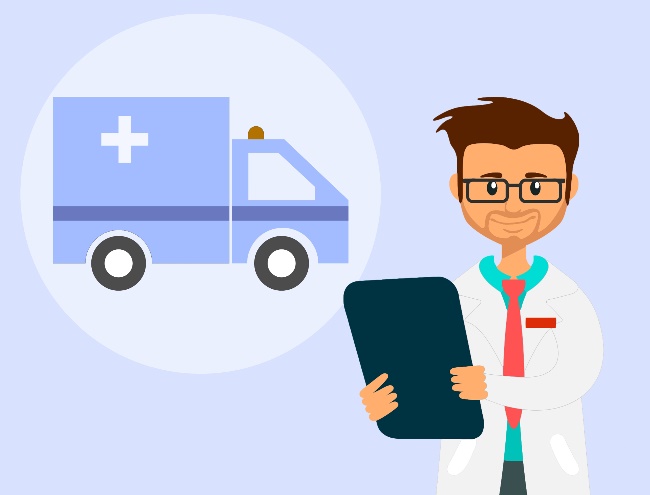 Key:Actor – Someone who performs in movies and TV-shows.Chef – Someone who cooks food.Doctor – Someone who works sick people.Farmer – Someone who grows crops and has animals on a farm.Fireman – Someone who puts out fires.Mailman – someone who delivers your post.Policeman – Someone who catches criminals and keeps areas secure.Teacher – Someone who educates students.Vet -Someone who works with sick animals.Waiter – Someone who brings you food at a restaurant.Name: ____________________________    Surname: ____________________________    Nber: ____   Grade/Class: _____Name: ____________________________    Surname: ____________________________    Nber: ____   Grade/Class: _____Name: ____________________________    Surname: ____________________________    Nber: ____   Grade/Class: _____Assessment: _____________________________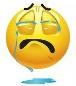 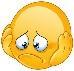 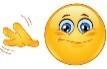 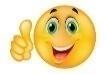 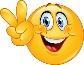 Date: ___________________________________________________    Date: ___________________________________________________    Assessment: _____________________________Teacher’s signature:___________________________Parent’s signature:___________________________